Subject to Change pending release of CAHL Tiering Round ScheduleSCHEDULE SUBJECT TO CHANGESubject to Change pending release of CAHL Tiering Round ScheduleSCHEDULE SUBJECT TO CHANGENEXT OTHER USER GROUP MONDAY NOV 04 – 7:30 startNEXT GOALIE CLINIC THURS NOV 07 MONDAYOCT 14 THANKSGIVING 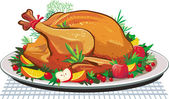 MONDAYOCT 14 THANKSGIVING TUESDAYOCT 15TUESDAYOCT 15WEDNESDAYOCT 16WEDNESDAYOCT 16THURSDAYOCT 17THURSDAYOCT 17BUNCHQUICK LANEBUNCHQUICK LANEBUNCHQUICK LANEBUNCHQUICK LANEINTRO TO HOCKEY5:45-6:45ATOM B/C6:00-7:00MIDGET AATIGERS7:45-9:00ATOM B*7:15-8:15INTRO TO HOCKEY5:45-6:45ATOM A/C*7:15-8:15BANTAM AATIGERS7:45-9:00ATOM A*6:15-7:15PEEWEE B7:00-8:00PEEWEE A7:15-8:15MIDGET A9:15-10:15BANTAM A8:30-9:30PEEWEE B7:00-8:00BANTAM B8:30-9:30MIDGET B9:15-10:15BANTAM A7:30-8:30BANTAM B8:15-9:15MIDGET B8:30-9:30PEEWEE A8:15-9:15MIDGET A8:45-9:45FridayOct 18FridayOct 18SaturdayOct 19SaturdayOct 19SundayOct 20SundayOct 20BUNCHQUICKLANEBUNCHQUICKLANEBUNCHQUICKLANEAtom Lightning vsCremona451821911:30-1:30INTRO 1 & 2Vs Sylvan 11-12:30INTRO3 & 411:00-12:30Atom ChiefsVsBlackfalds45178091:45-3:45Bantam RaidersVsWest Country45145868:00-10:15Bantam BladesVsOlds45096163:00-5:15Bantam RaidersVsStettler451458412:45-3:00Peewee FlamesVsSylvan Lake45156524:00-6:00  Midget RoyalsVsLacombe45131915:30-7:45Peewee Storm vsRimbey45153974:30-6:30Peewee AA vsCentral3:15-5:30Midget RenegadesVs3C’s45143435:45-8:00MONDAYOCT 21MONDAYOCT 21TUESDAYOCT 22TUESDAYOCT 22WEDNESDAYOCT 23WEDNESDAYOCT 23THURSDAYOCT 24THURSDAYOCT 24BUNCHQUICK LANEBUNCHQUICK LANEBUNCHQUICK LANEBUNCHQUICK LANEINTRO TO HOCKEY5:45-6:45Other user groupMIDGET AATIGERS7:45-9:00ATOM C7:15-8:15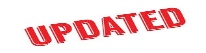 INTRO TO HOCKEY5:45-6:45ATOM A/B7:15-8:15BANTAM AATIGERS7:45-9:00GOALIECLINIC6:15-7:15ATOM B/CThis week7:00-8:00PEEWEE B7:30-8:30MIDGET A9:15-10:15BANTAM A8:30-9:30PEEWEE A7:00-8:00BANTAM  B 8:30-9:30MIDGET B9:15-10:15BANTAM A7:30-8:30BANTAM B8:15-9:15MIDGET B8:45-9:45PEEWEE B8:15-9:15MIDGET A8:45-9:45FridayOct 25FridayOct 25SaturdayOct 26SaturdayOct 26SundayOct 27SundayOct 27BUNCHQUICKLANEBUNCHQUICKLANEBUNCHQUICKLANEAtom B vsLacombe453228511:30-1:30INTRORocky 3-4 vs Sylvan 311:15-12:45CAHL Tiering TBA12:00-2:00INTRONoviceVs Lacombe11:00-12:30Peewee Storm vsOlds45319661:45-3:45Atom B Lightning vs Lacombe45322851:00-3:15Atom C Rockets vsStettler45417992:15-4:15Bantam Blades vsSylvan451322612:45-3:00Peewee Flames vsRMAA45284044:30-6:30Midget RenegadesVsRed Deer – Prairie Bus 45143463:15-5:30CAHL Tiering TBA5:30-7:45CAHL Tiering TBA8:00-10:15MONDAYOCT 28MONDAYOCT 28TUESDAYOCT 29TUESDAYOCT 29WEDNESDAYOCT 30WEDNESDAYOCT 30THURSDAY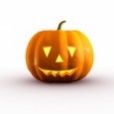 OCT 31  HALLOWEENTHURSDAYOCT 31  HALLOWEENBUNCHQUICK LANEBUNCHQUICK LANEBUNCHQUICK LANEBUNCHQUICK LANEINTRO TO HOCKEY5:45-6:45ATOM B/C6:00-7:00MIDGET AATIGERS7:45-9:00ATOM A/B7:15-8:15INTRO TO HOCKEY5:45-6:45ATOM A/C7:15-8:15MIDGET B6:30-7:30 *this weekPEEWEE B7:00-8:00PEEWEE A7:15-8:15MIDGET A9:15-10:15BANTAM A8:30-9:30PEEWEE B7:00-8:00BANTAM B8:30-9:30BANTAM AATIGERS7:45 – 9:00BANTAM AThis week6:15-7:15BANTAM B8:15-9:15MIDGET B8:30-9:30PEEWEE A8:15-9:15MIDGET AThis week7:30-8:30